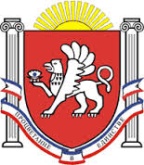 АДМИНИСТРАЦИЯ ВАСИЛЬЕВСКОГО СЕЛЬСКОГО ПОСЕЛЕНИЯБЕЛОГОРСКОГО РАЙОНА РЕСПУБЛИКИ КРЫМПОСТАНОВЛЕНИЕ«06» августа 2021 года	          с. Васильевка                           № 190	В соответствии с Гражданским Кодексом Российской Федерации, Земельным кодексом Российской Федерации статья 39.11, 39.12, Уставом муниципального образования Васильевское сельское поселение Белогорского района Республики Крым, решением 13-й внеочередной сессии 1 созыва Васильевского сельского совета №71 от 19.05.2015 года «О порядке предоставления в аренду земельных участков, находящихся в собственности муниципального образования Васильевского сельского поселения Белогорского района Республики Крым» ПОСТАНОВЛЯЕТ:Провести электронный аукцион на право заключения договора аренды земельного участка, находящегося в муниципальной собственности Васильевского сельского поселения Белогорского района Республики Крым, утвердить документацию на проведение электронного аукциона на право заключения договора аренды земельного участка, находящегося в муниципальной собственности Васильевского сельского поселения Белогорского района Республики Крым согласно Приложению к настоящему постановлению.2. Разместить извещение о проведении аукциона (со всеми Приложениями) на официальном сайте www.torgi.gov.ru; https://freetrade.expert и сайте муниципального образования Васильевское сельское поселение Белогорского района Республики Крым.Обнародовать настоящее постановление на информационном стенде в здании администрации Васильевского сельского поселения, а также на официальном Портале Правительства Республики Крым.4. Настоящее постановление вступает в силу с момента его обнародования.5. Контроль за исполнением постановления оставляю за собой.Председатель Васильевского сельского совета -Глава администрации Васильевского сельского поселенияБелогорского района Республики Крым	                                                       В.Д. ФрангопуловИЗВЕЩЕНИЕо проведении аукциона на право владения и пользования на условиях договора аренды объекта недвижимого имущества -  земельного участка с кадастровым номером 90:02:050401:260, местонахождение: Республика Крым, Белогорский район, Васильевское сельское поселение,          с. Некрасово, площадью 8288 кв.м.2021Извещениео проведении аукциона на право заключения договора аренды объекта недвижимого имущества - земельного участка с кадастровым номером 90:02:050401:260, местонахождение: Республика Крым, Белогорский район, Васильевское сельское поселение, с. Некрасово, площадью 8288 кв.м.Организатор аукциона - Администрация Васильевского сельского поселения Белогорского района Республики Крым: Республика Крым, с. Васильевка, ул. А. Каманская, д. 50.Организатор торгов - Администрация Васильевского сельского поселения Белогорского района Республики Крым: Республика Крым, с. Васильевка, ул. А. Каманская, д. 50.Аукцион является открытым по составу участников и по форме подачи ценовых предложений. Форма проведения аукциона – электронная.Решение о проведении аукциона: Постановление Администрации Васильевского сельского поселения Белогорского района Республики Крым № 190 от 06 августа 2021 «Об организации и проведении электронного аукциона на право заключения договора аренды земельного участка, с кадастровым номером 90:02:050401:260, местонахождение: Республика Крым, Белогорский район, Васильевское сельское поселение, с. Некрасово, площадью 8288 кв.м., находящегося в муниципальной собственности Васильевского сельского поселения Белогорского района Республики Крым».Предмет аукциона – Лот №1: право владения и пользования на условиях договора аренды земельного участка с кадастровым номером 90:02:050401:260, местонахождение: Республика Крым, Белогорский район, Васильевское сельское поселение, с. Некрасово, площадью 8288 кв.м.Право собственности зарегистрировано за муниципальным образованием Васильевского сельского поселения Белогорского района Республики Крым. Ограничения прав и обременение объекта недвижимости – не зарегистрировано.Категория земель – земли населенных пунктовРазрешенное использование: развлекательные мероприятия, общее пользование водными объектамиНачальная стартовая цена: Лот №1: Годовая арендная плата в размере 79255 рублей (Семьдесят девять тысяч двести пятьдесят пять рублей 00 копеек) НДС не облагается;Срок действия договора: 10 лет 8 месяцев Технологическое присоединение и параметры застройкиПрисоединение объектов к электрическим сетям ГУП РК «Крымэнерго» Белогорского РЭС – имеется согласно тарифам поставляющих организаций:1. Технические условия для присоединения к электрическим сетям Письмо ГУП РК «Крымэнерго» Белогорского РЭС №47/2519 от 30.07.2021г. (прилагается)Техническая условия для подключения к сетям водопровода письмо ГУП РК «Вода Крыма» № 16/37/01-11/04 от 19.07.2021г. (прилагается)Техническая возможность для подключения (технологического присоединения) к сетям газораспределения отсутствует в связи с отсутствием сетей газоснабжения на данной территории.Параметры застройки земли:Предельные (минимальные и (или) максимальные) размеры земельных участков соответствии с частью 11 статьи 45 ПРАВИЛ ЗЕМЛЕПОЛЬЗОВАНИЯ И ЗАСТРОЙКИ ВАСИЛЬЕВСКОГО СЕЛЬСКОГО ПОСЕЛЕНИЯ БЕЛОГОРСКОГО МУНИЦИПАЛЬНОГО РАЙОНА РЕСПУБЛИКИ КРЫММинимальные отступы от границ земельных участков в целях определения мест допустимого размещения зданий, строений, сооружений, за пределами которых запрещено строительство зданий, строений, сооружений в соответствии с частью 8 статьи 45 ПРАВИЛ ЗЕМЛЕПОЛЬЗОВАНИЯ И ЗАСТРОЙКИ ВАСИЛЬЕВСКОГО СЕЛЬСКОГО ПОСЕЛЕНИЯ БЕЛОГОРСКОГО МУНИЦИПАЛЬНОГО РАЙОНА РЕСПУБЛИКИ КРЫМПредельное количество этажей или предельная высота зданий, строений, сооружений: Максимальная высота зданий, строений, сооружений на земельных участках, в том числе временных сооружений 4 метра Максимальный процент застройки в границах земельного участка в соответствии с частью 12 статьи 45 ПРАВИЛ ЗЕМЛЕПОЛЬЗОВАНИЯ И ЗАСТРОЙКИ ВАСИЛЬЕВСКОГО СЕЛЬСКОГО ПОСЕЛЕНИЯ БЕЛОГОРСКОГО МУНИЦИПАЛЬНОГО РАЙОНА РЕСПУБЛИКИ КРЫМ Иные предельные параметры разрешенного строительства, реконструкции объектов капитального строительства: Максимальная общая площадь объектов капитального строительства, включая объекты условно разрешенных и вспомогательных видов использования, на земельных участках 50 квадратных метров 99 Параметр Значение Максимальный класс опасности (в соответствии с санитарноэпидемиологическими правилами) объектов капитального строительства, размещаемых на земельных участках V Максимальная высота ограждения земельных участков в соответствии с частью 6 статьи 45 ПРАВИЛ ЗЕМЛЕПОЛЬЗОВАНИЯ И ЗАСТРОЙКИ ВАСИЛЬЕВСКОГО СЕЛЬСКОГО ПОСЕЛЕНИЯ БЕЛОГОРСКОГО МУНИЦИПАЛЬНОГО РАЙОНА РЕСПУБЛИКИ КРЫМ Осмотр земельного участка на местности осуществляется самостоятельно.Порядок проведения аукционаАукцион является открытым по составу участников и по форме подачи предложения о цене. Форма аукциона - электронная. «Шаг аукциона» составляет 3% от начальной минимальной цены лота – 2377,65 рублей (две тысячи триста семьдесят семь рублей 65 копеек). В аукционе могут участвовать только заявители, признанные участниками аукциона. Организатор торгов обязан вернуть задаток заявителю, не допущенному к участию в аукционе, в течение трех рабочих дней с даты подписания протокола рассмотрения заявок. Победителем аукциона признается лицо, предложившее наиболее высокую цену договора.Аукцион состоится на электронной торговой площадке «Фритрейд» по адресу https://freetrade.expert. Аукцион проходит в соответствии с регламентом электронной торговой площадки.Дата начала подачи заявок: «09» августа   2021 года с 10.00Дата и время окончания подачи заявок: «03» сентября 2021 года в 10 час. 00 мин.             Место, дата и время подведения итогов приема заявок (признание претендентов участниками аукциона) «03» сентября 2021 года в 14 час 00 мин в сети интернет по адресу – https://freetrade.expert (Электронная торговая площадка «Фритрейд»)Дата проведения аукциона:10.09.2021 года с 10-00Порядок приема заявок: Заявки по установленной форме (Приложение № 1) на участие в аукционе с прилагаемыми документами и описью (Приложение № 2), в срок приема заявок, направляются в электронной форме на сайт https://freetrade.expert (Электронная торговая площадка «Фритрейд»). Форма заявки размещена на оф. сайте torgi.gov.ru. и https://freetrade.expert. Один заявитель вправе подать только одну заявку на участие в аукционе. Заявка, поданная заявителем, являющимся физическим лицом, подписывается им самим, либо его представителем, действующим на основании доверенности, удостоверенной в установленном законом порядке. Заявка, поданная заявителем, являющимся юридическим лицом, подписывается представителем юридического лица, уполномоченным на представление интересов данного юридического лица его учредительными документами, либо представителем юридического лица, действующим на основании доверенности, удостоверенной в установленном законом порядке, а также скрепляется печатью данного юридического лица.К заявке на участие в аукционе прилагаются:-копии документов, удостоверяющих личность заявителя (для граждан);-надлежащим образом, заверенный перевод на русский язык документов о государственной регистрации юридического лица в соответствии с законодательством иностранного государства в случае, если заявителем является иностранное юридическое лицо;-документы, подтверждающие внесение задатка.Задаток установлен в размере 20% от начальной (минимальной) цены лота, и составляет: 15851 рублей (пятнадцать тысяч восемьсот пятьдесят один рубль 00 копейки).	Задаток должен поступить на р/с организатора торгов не позднее дня окончания приема заявок. На торги допускаются лица, оплатившие задаток на реквизиты УФК по Республике Крым (Задаток перечисляется по следующим банковским реквизитам:Администрация Васильевского сельского поселения Белогорского района Республики Крым.Счет для перечисления задатка при проведении торгов:Получатель:ИНН 9109004828,  КПП 910901001 ОКПО 00750190, ОКТМО 35607413101, ОГРНИП 1149102098640по Республике Крым г.СимферопольЕдиный казначейский счет 40102810645370000035Номер казначейского счета 03232643356074137500Отделение Республика  Крым  Банка России//УФКпо Республике Крым г.Симферопольл/с 05753252190 в Управлении Федерального казначейства по Республике Крым (Администрация Васильевского сельского поселения)БИК 013510002	Назначение платежа: «Оплата задатка для участия в аукционе на право заключения договора аренды объекта недвижимого имущества земельного участка с кадастровым номером, извещение № _____________ № лота ______без НДС».Организатор торгов в течение трех рабочих дней с даты подписания протокола аукциона обязан возвратить задаток участникам аукциона, которые участвовали в аукционе, но не стали победителями, за исключением участника аукциона, который сделал предпоследнее предложение о цене договора.Ответственность за правильность указания своих банковских реквизитов несет заявитель (претендент). Организатор торгов не несет ответственности за несвоевременное перечисление на счет заявителя суммы задатка в случае, если заявитель предоставил недостоверные сведения о своих банковских реквизитах.	Победителем аукциона признается участник, предложивший наибольший размер ежегодной арендной платы за земельный участок.	Договор аренды земельного участка (Приложение № 3) заключается с победителем аукциона или единственным принявшим участие в аукционе участником в течение 30 дней со дня направления им проекта договора, но не ранее чем через 10 дней со дня размещения информации о результатах аукциона на официальном сайте Российской Федерации в сети «Интернет». 	Организатор аукциона принимает решение об отказе в проведении аукциона в случае выявления обстоятельств, предусмотренных пунктом 8 статьи 39.11 Земельного кодекса РФ. Извещение об отказе в проведении аукциона размещается на официальном сайте организатором аукциона в течение трех дней со дня принятия данного решения. Организатор аукциона в течение трех дней со дня принятия решения об отказе в проведении аукциона обязан известить участников аукциона об отказе в проведении аукциона и возвратить его участникам внесенные задатки.	С формой заявки на участие в аукционе, проектом договора аренды земельного участка, а также иными, находящимися в распоряжении организатора торгов документами и сведениями, заявители могут ознакомиться по адресу организатора торгов и на сайтах www.torgi.gov.ru,https://freetrade.expert                                                                                            Приложение № 1к извещению о проведении аукциона право владения и пользования на условиях договора аренды земельного участка Форма заявкиБланк организацииЗаявкана участие в открытом аукционе на право владения и пользования на условиях договора аренды земельного участка с кадастровым номером ______________________ площадью _____ кв.м., местоположение: Республика Крым___________________________________________, принадлежащего ___________________________________Заявитель_________________________________________________________________________________   (ФИО заявителя - физического лица/ИП, подающего заявку, его паспортные данные, место жительства)__________________________________________________________________________________________________________________________________________________________________________                            (полное наименование заявителя - юридического лица, его место нахождения)в лице__________________________________________, действующего на основании____________________________________________________________________________                          (должность и Ф.И.О. руководителя для заявителя юридического лица)Банковские реквизиты для возврата задатка:Получатель платежа ________________________________________________________________________Счет ____________________________________________________________________________________№ пластиковой карты (при наличии) _________________________________________________________Наименование банка________________________________________________________________________БИК____________ к/с______________________ ИНН (банка)____________КПП (банка)________ИНН/КПП (юр. лица) _______________________ ИНН (ИП)______________Принимая решение об участии в аукционе обязуюсь:1) соблюдать условия участия в аукционе, содержащиеся в извещении о проведении аукциона, размещенном на официальном сайте Российской Федерации: www.torgi.gov.ru, а также условия настоящей заявки.2) соблюдать организационные требования и основные правила проведения аукциона.3) заключить с Уполномоченным органом (арендодателем) договор аренды земельного участка в течение 30 дней со дня направления им проекта договора на условиях, указанных в извещении о проведении аукциона, а также внести арендную плату за земельный участок в порядке и сроки, определенные договором.  4) в случае уклонения от заключения договора аренды земельного участка нести имущественную ответственность в форме утраты суммы задатка, внесенного в счет обеспечения арендной платы за земельный участок.Заявитель осведомлен о том, что аукцион на право заключения договора аренды земельного участка проводится на основании Постановления 06.08.2021  № 190 «Об организации и проведении электронного аукциона на право заключения договора аренды земельного участка, с кадастровым номером 90:02:050401:260, местонахождение: Республика Крым, Белогорский район, Васильевское сельское поселение, с. Некрасово, площадью 8288 кв.м., находящегося в муниципальной собственности Васильевского сельского поселения Белогорского района Республики Крым», и согласен с тем, что организатор аукциона (организатор торгов) не несет ответственности за ущерб, который может быть причинен заявителю отменой аукциона, а также приостановлением организации и проведения аукциона, в случае, если данные действия осуществлены во исполнение поступившего от уполномоченного органа решения об отмене аукциона,  а также в иных случаях, предусмотренных федеральным законодательством и иными нормативными правовыми актами.Даю согласие организатору торгов на автоматизированную, а также без использования средств автоматизации, обработку моих персональных данных, включающих (но не ограничиваясь) фамилию, имя, отчество, год, месяц, дату и место рождения, адрес, паспортные данные, а также все иные персональные данные, относящиеся к моей личности, и предусмотренную пунктом 3 части первой статьи 3 Федерального закона от 27.07.2006 № 152-ФЗ «О персональных данных», включая сбор, систематизацию, хранение, использование, публикацию, в том числе на размещение в информационно-телекоммуникационной сети "Интернет" для размещения информации о проведении торгов на официальном сайте Российской Федерации в сети Интернет для размещения информации о проведении торгов (www.torgi.gov.ru).__________________________________________                     ___________________            Заявитель (уполномоченный представитель заявителя)                                                                        подпись                    Фамилия Имя Отчество (полностью)                                     М.П.           (необходимо указать реквизиты доверенности,                                                                                                                                                                 в случае подачи заявки представителем)                                    Приложение № 2к извещению о проведении аукциона право владения и пользования на условиях договора аренды земельного участка Описьдокументов, представляемых вместе с заявкой на участие в открытом аукционе на право заключения договора арендыЗаявитель  _________________________________________________________(подпись и Ф.И.О. лица, уполномоченного претендентом –   юридическим лицом на подписание и подачу от имени претендента – юридического лица заявки на участие в аукционе реквизиты документа, подтверждающие его полномочия, либо подпись и Ф.И.О. претендента – физического лица или его    представителя, реквизиты документа, подтверждающие полномочия представителя претендента – физического лица)М.П. Приложение № 3к извещению о проведении аукциона право владения и пользования на условиях договора аренды земельного участка ПРОЕКТ ДОГОВОРА АРЕНДЫ ЗЕМЕЛЬНОГО УЧАСТКАДоговор №___аренды земельного участкас. ___________________ «____» __________20 __ г.Администрация Васильевского сельского поселения Белогорского района Республики Крым, в лице председателя Васильевского сельского совета - главы администрации Васильевского сельского поселения ____________________________________________________________, действующего(ей) на основании Устава муниципального образования Васильевское сельское поселение Белогорского района Республики Крым, и - (для физических лиц) Ф.И.О, __________ года рождения, пол_____, место рождения:_________________, паспорт серии (или иной документ удостоверяющий личность) _________ № _________, выдан_______________, дата выдачи _______ года, код подразделения________, зарегистрированная по адресу:___________________, - (для юридических лиц) наименование юридического лица, в лице ___________, действующего(ей) на основании ________,именуем___ в дальнейшем "Арендатор", и именуемые совместно "Стороны", заключили настоящий договор (далее – Договор) о нижеследующем:1. Предмет Договора1.1. Арендодатель предоставляет, а Арендатор принимает в аренду земельный участок со следующими характеристиками: местоположение -_______________, кадастровый номер -___________, площадь – ____________ кв.м., категория земель –_______________________, разрешенное использование –__________. (далее - Участок).1.2. Границы земельного Участка обозначены на прилагаемом к договору плане и не могут быть самостоятельно изменены Арендатором (Приложения № 1).1.3. Установленные в пункте 1.1. Договора целевое назначение и вид разрешенного использования Участка могут быть изменены в порядке установленном законодательством.2.Срок Договора2.1. Срок аренды Участка составляет ________ (____________) лет, устанавливается с __________ года по ____________ год.3. Размер и условия внесения арендной платы3.1. Годовой размер арендной платы составляет ______ (_____) рублей ___ копеек.3.2. Арендная плата, вносится равными частями ежеквартально не позднее 10 числа месяца, следующего за отчетным периодом. Арендная плата за четвертый квартал вносится до 10 декабря текущего финансового года. Арендная плата вносится в безналичном порядке путем перечисления на следующие реквизиты:В платежном документе по перечислению платы в обязательном порядке указываются назначение платежа, дата и номер договора, период, за который он вносится.Внесение платы по нескольким договорам одним платежным документом не допускается.Датой оплаты считается дата зачисления средств на счет.Арендная плата ежегодно, но не ранее чем через год после заключения настоящего договора, изменяется в одностороннем порядке собственником земельного участка на размер коэффициента инфляции, применяемого ежегодно в соответствии с индексом инфляции, предусмотренным законом о бюджете Российской Федерации на очередной финансовый год, за исключением года проведения переоценки земельного участка3.3. В случае изменения арендной платы Арендодатель направляет Арендатору уведомление об изменении арендной платы.3.4. В случае расторжения договора начисление арендной платы прекращается с даты подписания акта приема-передачи.3.5. Не использование Участка Арендатором не может служить основанием не внесения им арендной платы.4. Права и обязанности Сторон4.1. Арендодатель имеет право:4.1.1. Контролировать и требовать соблюдение Арендатором условий настоящего Договора.4.1.2. Вносить в государственные органы, осуществляющие государственный контроль за использованием и охраной земель, требования о приостановлении работ, ведущихся Арендатором с нарушением законодательства, нормативных актов или условий, установленных Договором.4.1.3. При нарушении Арендатором условий Договора и требований законодательных и других нормативных правовых актов Российской Федерации и Республики Крым:- требовать досрочного расторжения настоящего договора в судебном порядке.4.1.4. Вносить в Договор в одностороннем порядке необходимые изменения, в случаях внесения изменений в нормативные правовые акты Российской Федерации, Республики Крым и органов местного самоуправления, регулирующие земельные отношения (когда таковые влекут изменения договора), через направление уведомления Арендатору заказным письмом.4.1.5. Беспрепятственного доступа на арендуемый Участок, в объекты капитального строительства и временные объекты, расположенные на нем, для контроля за соблюдением правового режима использования Участка.4.1.6. Возмещения убытков, причиненных ухудшением качества Участка и экологической обстановки, в результате нарушения Арендатором правового режима использования Участка, а также по иным основаниям, предусмотренным нормативными правовыми актами Российской Федерации, Республики Крым и органов местного самоуправления.4.1.7. Сдавать Участок в субаренду с согласия Арендодателя, а также передавать свои права и обязанности по договору третьим лицам в порядке, установленном законодательством.4.2. Арендодатель обязан:4.2.1. Выполнять в полном объеме все условия Договора.4.2.2. Передать Арендатору Участок по акту приема-передачи (Приложение № 2).4.2.3. Письменно в десятидневный срок уведомить Арендатора об изменении реквизитов для перечисления арендной платы, указанных в п.3.2.4.3. Арендатор имеет право:4.3.1. Использовать Участок на условиях, установленных Договором.4.3.2. Производить улучшения земельного Участка с письменного согласия Арендодателя в период действия договора. Стоимость улучшений не подлежит возмещению при расторжении договора.4.4. Арендатор обязан:4.4.1. Принять Участок по акту приема-передачи.4.4.2. Выполнять в полном объеме все условия договора.4.4.3. Использовать Участок по целевому назначению в соответствии с разрешенным видом использования.4.4.4. Своевременно вносить арендную плату, установленную договором.4.4.5. Обеспечить лицам, уполномоченным Арендодателем, соответствующим органам местного самоуправления, и государственным органам, осуществляющим государственный земельный контроль за соблюдением земельного законодательства, требованиями охраны и использования земель, доступ на арендуемый Участок, в объекты капитального строительства и временные объекты, расположенные на нем, для контроля за соблюдением правового режима использования Участка.4.4.6. Не нарушать права других собственников, арендаторов, землепользователей, землевладельцев.4.4.7. Не нарушать порядок пользования лесными угодьями, водными и другими природными ресурсами, если таковые имеются на Участке.4.4.8. Выполнять в соответствии с требованиями эксплуатационных служб условия эксплуатации подземных и наземных коммуникаций, сооружений, дорог, проездов и т.п. и не препятствовать их обслуживанию и ремонту.4.4.9. Направить Арендодателю в течение 10 календарных дней с момента наступления события (совершения сделки) письменное уведомление с приложением соответствующих документов, в случае изменения реквизитов Арендатора.Указанное уведомление принимается Арендодателем к сведению и является основанием для внесения изменений в договор.4.4.10. При прекращении договора освободить за свой счет Участок от временных объектов и возвратить Участок по акту приема-передачи.4.4.11. Представлять Арендодателю (его полномочным представителям) необходимые, достоверные сведения, касающиеся использования Участка и выполнять предписания лиц, осуществляющих контроль по фактам установленных нарушений земельного законодательства.5. Ответственность Сторон5.1. В случае неисполнения одной из сторон должным образом обязательств по договору другая сторона направляет нарушившей стороне письменное уведомление с указанием фактов, составляющих основу нарушений с требованием соблюдения условий договора и нормативных правовых актов Российской Федерации и Республики Крым и предупреждением о возможном расторжении договора.5.2 В случае неуплаты Арендатором арендных платежей в установленный договором срок, Арендатор уплачивает пени в размере одной трехсотой ставки рефинансирования Центрального банка РФ от суммы невнесенной арендной платы за каждый день просрочки.5.3. Ответственность Сторон за нарушение обязательств по Договору, вызванных действием обстоятельств непреодолимой силы, регулируется законодательством Российской Федерации.6. Изменение, расторжение и прекращение Договора6.1.Изменение условий и расторжение договора возможны по письменному соглашению сторон, за исключением случаев, предусмотренных пунктом 3.2. договора.6.2.1 По требованию одной из сторон договор может быть досрочно расторгнут в случаях, предусмотренных законодательством РФ, настоящим договором.6.3. Датой прекращения Договора считается дата подписания акта приема-передачи Участка, подтвержденная соглашением о расторжении Договора. В случае не подписания соглашения дата устанавливается в судебном порядке.6.4. По требованию Арендодателя Договор может быть досрочно расторгнут в случаях:- задолженности по арендной плате за 2 месяца и более;- нарушения земельного законодательства;- нарушения условий Договора;- принятия решения уполномоченным органом об изъятии земельного участка для государственных и муниципальных нужд.7. Рассмотрение и урегулирование споров7.1. Все споры между Сторонами, возникающие по Договору, разрешаются в соответствии с законодательством Российской Федерации.8. Особые условия договора8.1. Договор составлен в трёх экземплярах имеющих одинаковую юридическую силу: по одному для каждой из сторон и один экземпляр для Федеральной службы государственной регистрации, кадастра и картографии.8.2. Арендатор земельного участка, находящегося в муниципальной собственности, не имеет преимущественного права на заключение на новый срок договора аренды такого земельного участка без проведения торгов.8.3. Неотъемлемой частью договора являются приложения № 1.9. Приложения к настоящему договору:9.1. Приложение №1 – Акт приема-передачи земельного участка.10. Реквизиты Сторон11. Подписи Сторон:Арендодатель: Арендатор: _____________________________ ___________________________ Приложение № 1к договору аренды земельного участкаот _____ 2021 года № _____АКТприема-передачи земельного участкаАдминистрация Васильевского сельского поселения Белогорского района Республики Крым, в лице главы администрации _____________________, действующего на основании Устава Васильевского сельского поселения, и- (для физических лиц) Ф.И.О, __________ года рождения, пол_____, место рождения: _________________, паспорт серии (или иной документ удостоверяющий личность) _________ № _________, выдан_______________, дата выдачи _______ года, код подразделения________, зарегистрированная по адресу:___________________,- (для юридических лиц) наименование юридического лица, в лице ___________, действующего(ей) на основании ________,именуемый в дальнейшем "Арендатор", и именуемые совместно "Стороны", составили настоящий акт приема-передачи о нижеследующем:На основании договора аренды земельного участка № ______ от ________ года Арендодатель передает, а Арендатор принимает в аренду земельный участок со следующими характеристиками: местоположение – Республика Крым, Белогорский район, _________________ кадастровый номер – __________________, площадь – ______ кв.м., категория земель – ________, разрешенное использование – _________.Арендатор принимает в аренду указанный земельный участок в таком виде, в котором он находится на момент подписания настоящего акта. Претензий у Арендатора к Арендодателю по передаваемому участку не имеется.Настоящий акт является неотъемлемой частью договора аренды земельного участка от ______________ года № ________.Арендодатель 	 АрендаторОб организации и проведении электронного аукциона на право заключения договора аренды земельного участка, с кадастровым номером 90:02:050401:260, местонахождение: Республика Крым, Белогорский район, Васильевское сельское поселение, с. Некрасово, площадью 8288 кв.м., находящегося в муниципальной собственности Васильевского сельского поселения Белогорского района Республики КрымПриложение № 1 к постановлению администрации Васильевского сельского поселения Белогорского района Республики Крым от  06.08.2021  № 190№ п/пНаименование документовКол-во листовВсего листовАрендодатель: Арендатор: